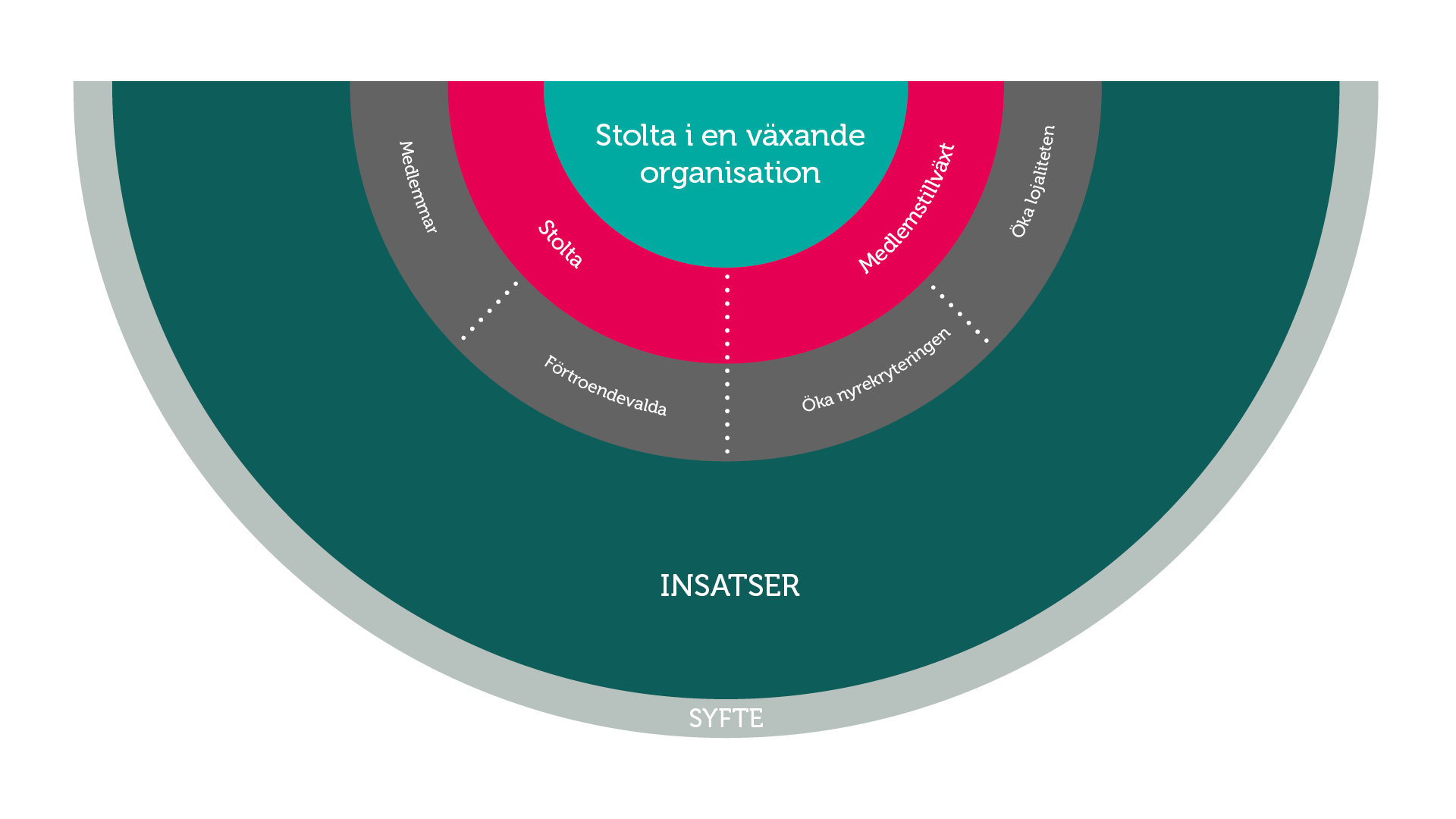 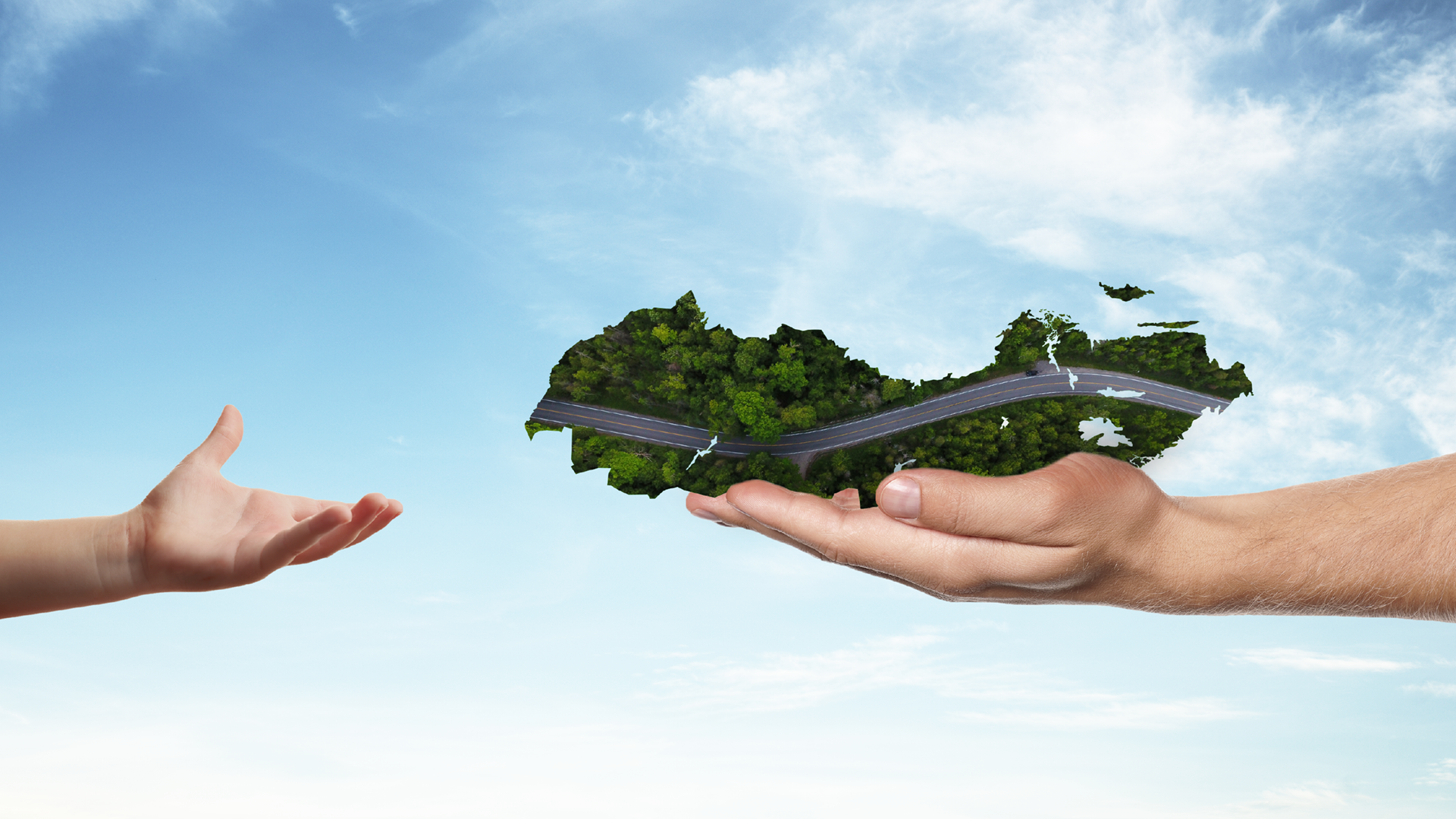 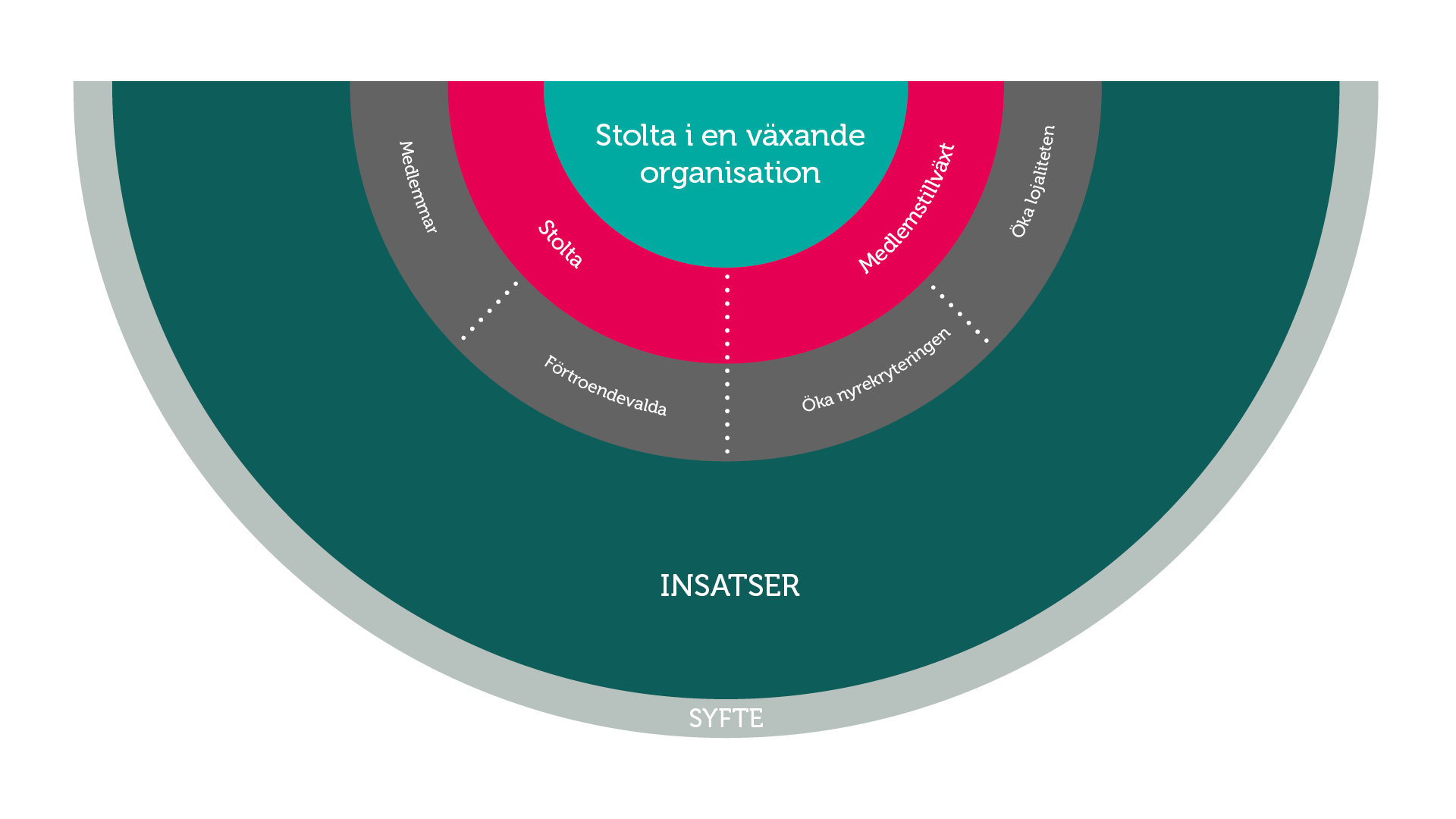 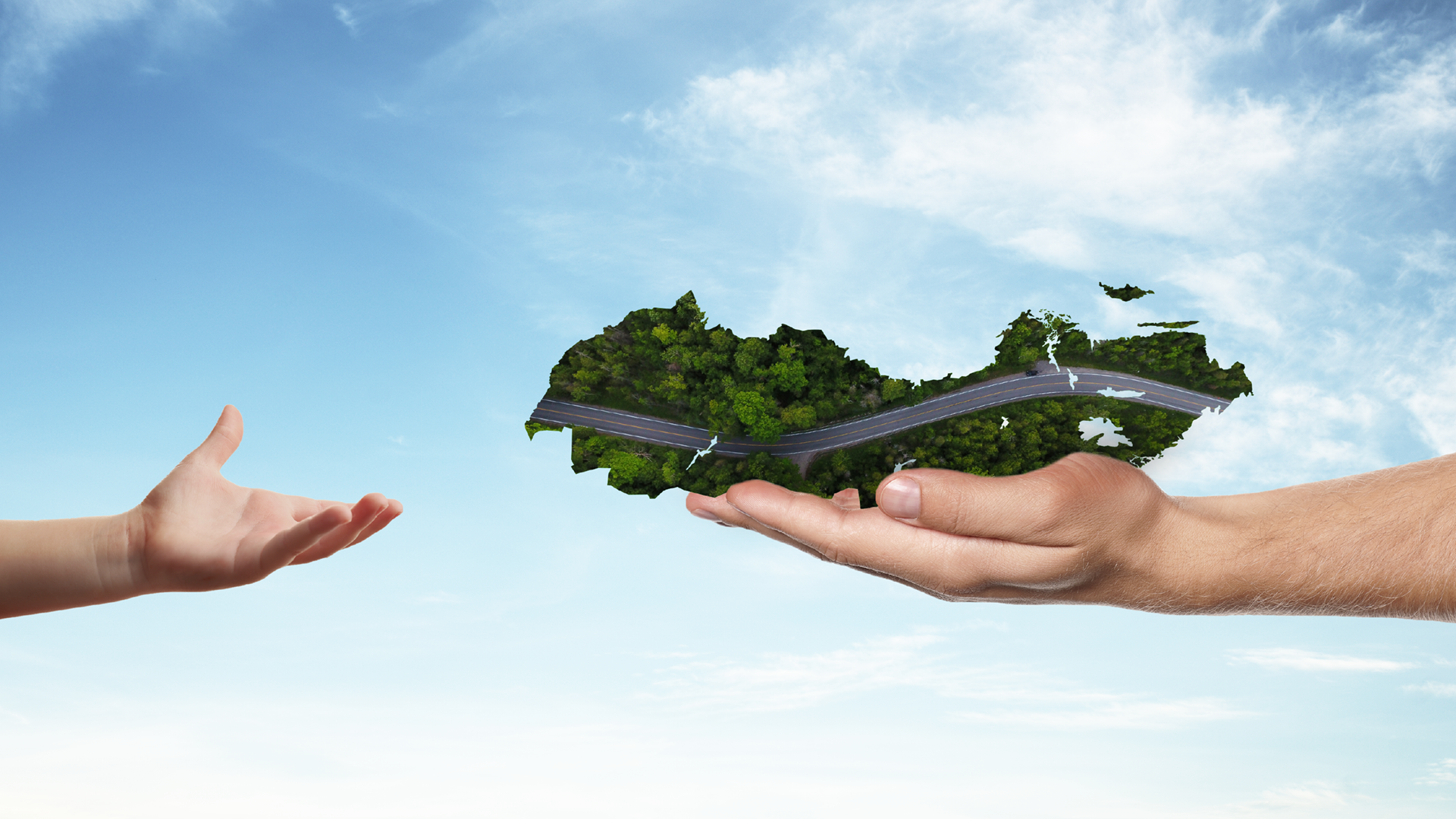 Verksamhetsplan 2020InledningFöretagarnas verksamhetsplan för 2020 fokuserar på två övergripande mål. Det ena är medlemstillväxt och det andra är stolthet kopplad till medlemmar, förtroendevalda och medarbetare. Planen omfattar planeringen för 2020. Företagarnas visionFöretagarna drivs av att utveckla vårt land så att Sverige även i framtiden är ett av de bästa länderna att leva, verka och bo i. Denna utveckling blir först möjlig när företagsamma människor når sin fulla potential och får förutsättningarna att kunna lösa dagens och framtidens problem.Vi vill kunna överlämna ett land och ett samhälle till våra barn och barnbarn som är i bättre skick än det land som vi fick till skänks av tidigare generationer.  Företagarnas syfteFöretagarna erbjuder nätverk, kunskap och praktisk hjälp samt driver utvecklingen för ett bättre företagarklimat, så att företagare får rätt förutsättningar för att kunna utveckla sin verksamhet och nå sina mål.Genom ett medlemskap ska företagare få bättre förutsättningar att bli framgångsrika, oavsett hur företagaren definierar framgång.Stolta i en växande organisationAtt samtliga inom Företagarna känner stolthet och är benägna att rekommendera ett medlemskap, att bli förtroendevald eller att ta en anställning hos Företagarna är en nyckelfaktor för att skapa medlemstillväxt. Medlemsutvecklingen har varit avtagande i över ett decennium, men de senaste årens stora förändringar har nu börjat visa resultat och medlemsbalansen är inom räckhåll. MedlemstillväxtMedlemstillväxt mäts genom att differensen mellan nyrekryterade medlemmar och utträdda medlemmar ska vara positiv. Medlemsmål i regionen: Gotland		255 (+4 medlemmar)Jönköpings län	1276 (+24medlemmar)Kalmar län		800 (+-0 medlemmar)Kronoberg		900 (+14 medlemmar)Östergötland		1630 (+27 medlemmar)Medlemsmål i föreningen: 550 medlemmar till årsskiftet 2020/2021StolthetI en medlemsorganisation som Företagarna måste vi få våra medlemmar och de som arbetar för organisationen att känna stolthet över det gemensamma arbetet. Finns inte stoltheten så saknas grunden för att skapa en stabil medlemsbas. InsatserFöljande insatser planerar regionkontoret och föreningen att göra för att bli stolta i en växande organisation. Utveckla arbetet med prioriterade målgrupperStyr mot insatsen - Öka nyrekryteringen, öka lojalitetenPrioriterade grupperna är: tjänsteföretagare i storstad, företagare med fler än 20 anställda, soloföretagare och unga under 35. Regionkontorets insatser: Skapa förutsättningar för Företagarna Young att blomstra tillsammans med föreningarna i Gotland, Småland och Östergötland.Vi skall genomföra ett event riktat mot soloföretagare.Identifiera större företag i regionen som vi skall närma oss.Föreningens insatser: Vi är ett modernt nätverk där vi ska verka för att våra medlemmar genom sitt medlemskap får tillgång till kunskaper som gör medlemmen till en mer framgångsrik företagare.Vi vill träffas för att utbyta idéer och göra affärer. Föreningen är grunden för nätverkandet mellan medlemmar. Med nya tider och ny teknik kommer nya utmaningar och möjligheter. Frukostmötena är ett inarbetat sätt inom Företagarna Linköping att träffas. Där träffas medlemmarna samt styrelsen flera gånger under verksamhetsåret. På våra frukostmöten är det ett eller flera föredrag. Det kan röra sig om föredrag från politiker eller tjänstemän i det offentliga eller från andra intressant företag som rör företagande i Linköping. Vi kan också erbjuda medlemmarna andra mötesformer.Under kommande verksamhet år ska det vara minst 6 (sex) medlemsmöten. Medlemsföretagen ska få mer utrymme att visa upp sig och därmed bidra till medlemsnyttan. Det kan exempelvis vara att hålla föredrag eller visa upp sig på en minimässa i samband med frukostmötet. I så stor utsträckning som möjligt ska Företagarnas medlemmar få möjligheten att visa upp sin verksamhet även med erbjudanden på vår FB sida. Vi har tagit beslut på att arbeta med att försöka prioritera unga Företagare och få dem intresserade av att engagera sig i Företagarna Young. Vi planerar också att lägga extra prioritering på att få företagare med utländsk bakgrund intresserade av Företagarna.Företagarna Linköping är indelade i arbetsgrupper för att utveckla arbetet för våra medlemmar.Medlemsgruppen. Fokus ska ligga på att behålla befintliga medlemmar. När vi lyckas få våra medlemmar engagerade och lojala kommer de i sin tur att vara bra ambassadörer för Företagarna Linköping. Med god medlemskommunikation kommer vi att attrahera företagare som inte är medlemmar och detta kommer att generera nya medlemmar. Kommunikationen ska vara personlig, transparent och involverande. Företagarna erbjuder en mängd intressanta och relevanta förmåner för företagare. För att medlemmarna ska få kännedom om dessa ska aktiv information delges, vid varje tillfälle, när vi möter nuvarande och blivande medlemmar.Event och Marknadsföring. Ska verka för intressanta och attraktiva möten/event som attraherar våra medlemmar och skapar medlemsnytta och affärer. Ansvarig i styrelsen utses och ovanstående aktiviteter marknadsförs på följande sätt:Via hemsidan Via Företagarna Linköpings FB sida, samt delning av inbjudan på styrelsens egna FB sidorMail inbjudan samt påminnelse via mailVid olika träffar att marknadsföra kommande aktiviteterUppmuntra medlemmar att ta med sig företagareMedlemmarna i Företagarna Linköping uppmuntras till att lämna sina visitkort i för det särskild visitkortslåda och också att byta visitkort vid mingel som alltid erbjuds vid våra medlemsmöten.Opinion och påverkan. Företagarna ska vara det mest självklara valet av samtalspartner vid frågor som rör företagar- och näringslivsfrågor i kommunen. Konkurrenterna i samhällsdebatten blir bara fler och fler, vilket betyder att vi behöver samarbeta med övriga lokal och regionala företagsorganisationer och bygga bra relationer. Vi ska också fånga upp medlemmarnas, de förtroendevalda och branschorganisationernas tankar och engagemang gällande näringslivs- och företagarfrågor. Det lokala politiska arbetet föreningen bedriver är av största vikt.Sponsor gruppen. I sponsorsgruppen arbetar vi med att skriva ettåriga sponsorkontrakt med sponsorer för att göra det möjligt att anordna frukostmöten eller andra medlemsmöten. Sponsorerna erbjuds att vid varje mötestillfälle synas och göra reklam för sin verksamhet.Ansvarsfördelningsplan Föreningens och regionens mål och aktiviteter 2020-2021 Bli en organisation med en röstStyr mot insatsen - Öka nyrekryteringen, öka lojaliteten, stolta förtroendevaldaRegionkontorets insatser: Påbörja resan mot att Företagarna skall vara den självklara organisationen som leverera framtidslösningar och bra omvärldsanalyser.Bistå och delta i de nätverk som ger Företagarnas medlemmar medlemsnytta.Delta och samarrangera viktiga möten.Föreningens insatser: Föra ut Företagarnas kampanjer och budskapSe till så att vi använder det senaste materialet av broschyrer och annat materialAlltid ha rullande PowerPoint vid våra medlemsmöten med Företagarnas medlemsförmåner
Synas och höras merStyr mot insatsen - Öka nyrekryteringen, stolta medlemmar Regionkontorets insatser: Driva en övergripande företagarpolitiks fråga.Säkerställa personliga möten med riksdagsledamöter i regionerna.Bistå föreningarna med hjälp i att driva företagarpolitik lokalt och hjälpa två föreningar per region att aktivt börja driva påverkansarbete.Fortsätta synas i media.Uppdatera och hålla webben levande.Fortsätta se till att vi bli bättre och bättre på att använda sociala medier.Skapa förutsättningar att alla föreningar som vill deltar i våren tårtkampanj.Föreningens insatser: Stärka arbetet för att öka lojaliteten Styr mot insatsen - Öka lojalitetenRegionkontorets insatser: Hitta strukturer att välkomna och behålla medlemmarErbjuda en gemensam verksamhetsplan, med mallar och checklistor för samtliga föreslagna aktiviteter.Hitta ett bra och effektivt arbetssätt att kommunicera ut till medlemmar och förening.Fortsätta upprätthålla den service som regionkontoren ger i form av Apsis utskick, uppdatering av webbsidor m.m.Regionkontoren kommer att vara mer aktiva på de orter där vi inte har föreningar som verkar.Skicka ut mail om förmåner kvartalsvis.Föreningens insatser: Vara en kraft att räkna medStyr mot insatsen - Stolta medlemmar, stolta förtroendevaldaRegionkontorets insatser: Säkerställa personliga möten med riksdagsledamöter i regionerna.Bistå föreningarna med hjälp i att driva företagarpolitik lokalt och hjälpa två föreningar per region att aktivt börja driva på verkansarbete.Tårtkampanjen!Föreningens insatser: Vi är medlemmar i Linköpings Kommuns strategiska Näringslivsråd och även remissinstans till Näringslivsprogrammet. Delta i tårtkampanjen, den 27 mars 2020, och dela ut rapporten Företagarfakta under vårenEngagera medlemmar och förtroendevaldaStyr mot insatsen - Stolta medlemmar, stolta förtroendevaldaRegionkontorets insatser: Kvartalsvis avstämnings möten via telefonStorregional kickoff i november Onboarding- träffar med alla nya förtroendevalda.Stöttning av de lokala valberedningarna. Föreningens insatser: Delta i regionens träffar för förtroendevaldaGenomföra webbkursen Superstart Delta i kongressen på Kolmården den 28–29 majDelta i kurser för förtroendevalda 17–19 septemberDelta i kickoff för förtroendevalda 15 oktoberAktivt arbete med företagskultur och kompetensförsörjningStyr mot insatsen - Stolta medarbetare, stolta förtroendevaldaRegionkontorets insatser: Säkerställa att alla får inbjudan och möjlighet att delta på regionala och nationella träffar för förtroendevalda.Stötta föreningar som behöver ”pepp” i styrelsearbete.Göra det enkelt med mallar och checklistor.personliga möten med riksdagsledamöter i regionerna.Bistå föreningarna med hjälp i att driva företagarpolitik lokalt och hjälpa två föreningar per region att aktivt börja driva på verkansarbete.Föreningens insatser: Uppföljning och utvärderingUnder verksamhetsårets ska vi kontinuerligt att följa upp Föreningens aktiviteter samt utvärdera vårt arbete och tillse att vi följer verksamhetsplanen. Verksamhetsplanen ska vara ett aktivt arbetsdokument som används av de förtroendevalda i Företagarna Linköpings styrelse.Föreningens uppdrag, utdrag ur Riktlinjer för föreningarKunskapLokalföreningen ska förmedla aktuell kunskap som är relevant för företagare genom att inkludera ett kunskapsmoment på sina träffar och i annan kommunikation med medlemmarna. Praktisk hjälpLokalföreningen ska ha övergripande kunskap om Företagarnas förmåner och tjänster eller vid behov hjälpa medlemmen vidare för rätt stöd.NätverkLokalföreningen ska vara den självklara mötesplatsen för företagare. En mötesplats där man träffar andra företagare från olika branscher, utbyter erfarenheter, får inspiration, gör affärer och påverkar tillsammans.Bättre företagarklimatLokalföreningen ska vara den självklara lokala aktören i näringslivsfrågor genom att driva frågor och påverka det lokala företagarklimatet som är anpassat utifrån de lokala/regionala behoven. Föreningen ska också ges möjlighet att medverka i Företagarnas gemensamma kampanjer.GruppFörtroendevaldaOpinion/påverkanMagnus Olsson, Astrid BrissmanEvent-/marknads gruppenAstrid BrissmanMarknadsansvarig (Hemsidan, FB, DropBox)Beslut på konstituerandeMedlemsgruppenBeslut på konstituerandeEkonomiAnna WallentinssonSponsorsgruppenAstrid BrissmanAktivitetMålAnsvarigKlartMinst 20 % av Företagarna Linköpings medlemmar ska närvara vid våra möten.Medlemsgruppen arbetar för att få medlemmar att komma på våra mötenMedlemsgruppenAktivt affärsnätverkAktivt mingel vid medlemsmötenMedlemsgruppenMarknadsföring av aktiviteterKommunicera med medlemmarna via de kanaler vi harMarknadsföringsansvarigMedlemsbasen i balansAktivt bearbeta befintliga medlemmar och leadsMedlemsgruppenLöpande driva företagar- och näringslivsfrågor i kommunenKontinuerligt träffa kommunens tjänstemän och politikerOpinion och påverkansgruppenAlltid söka bidrag från FöreningsfondenGenomföra event som finns föreslagna som aktivitetsmallar Namngiven person som beslutas vid konstituerande styrelsemöteAntal medlemmar ska vid årsskiftet 2020/2021 vara 550 stGöra våra event mer attraktiva både för befintliga medlemmar och icke medlemmarMarknadsgruppenAktivitetMålAnsvarigKlartDela föreningens inbjudningar på FBNå ut till presumtiva medlemmarAllaMedia och debattartiklarFörstärka #4av5jobbOrdföranden samt övriga ledamöterMinst 10 % av Företagarna Linköpings medlemmar ska närvara vid andra organisationers mötenMarknadsföring på sociala medier och genom medlemsbrevEvent och MarknadsföringsgruppenEtt större eventAttraktiva föredragshållare el dylEvent och MarknadsföringsgruppenÖka interaktionen på sociala medierStändigt uppdatera vår hemsida och FB, samt göra möjligt för medlemmar att synas på Företagarna Linköpings FB sidaMarknadsföringsansvarigAktivitetMålAnsvarigDela ut Gesäll och Mästarbrev tillsammans med WikningskommisionenSynliggöra FöretagarnaOrdförande (övriga styrelsen behjälplig)Alltid skicka mail till nya medlemmar och hälsa dem välkomnaÖka lojalitetOrdförandenÖka nyttjandet av Företagarnas förmåner och utbildningar med minst 30 %Aktivt informera medlemmar och blivande medlemmarMedlemsgruppenAktivitetMålAnsvarigGott samarbete med andra företagarorganisationerTräffar med berörda ansvariga på andra organisationerOpinion/påverkansgruppenKora Årets Företagare och Årets Unga FöretagareArbeta kontinuerligt under årets med att hitta presumtiva kandidater till utmärkelsenOrdförande samt övriga styrelsenAktivitetMålAnsvarigAlla förtroendevalda ska ha god kännedom om Företagarnas organisation och erbjudandenAlla förtroendevalda ska genomföra Cursio på webbenOrdförandenUtveckla styrelsearbetet så det blir meningsfullt och roligtAlla ska ha deltagit i Företagarnas grundkurs senast septemeber 2020OrdförandenUtveckla engagemanget hos förtroendevalda  och berika desammaDelta i så många aktiviteter anordnade av Regionen och Riks som ekonomin tillåterOrdförandenMinst 8 (åtta) protokollförda givande styrelsemötenPlanera styrelseåret (årshjul)OrdförandenTydlig ansvarsfördelning i styrelsenAnsvarsfördelningsplan enligt ovan, med namngivna styrelseledamöterOrdföranden (beslutas på konstituerande styrelsemöte)